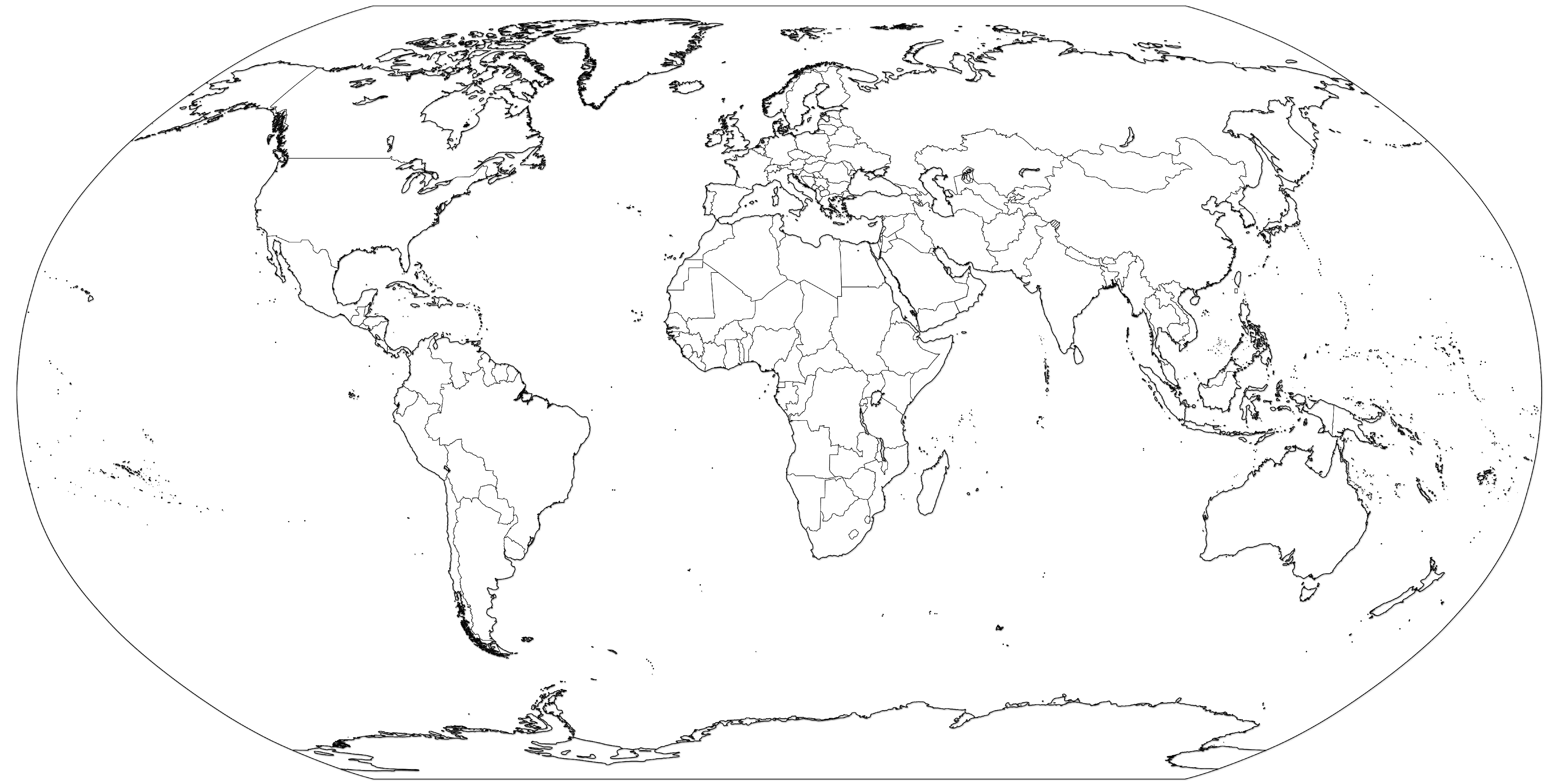 Name: __________ Hr:____